HOW GOD NAMES HIS PEOPLE –WHAT GOD CALLS HIS CHILDREN
   God calls you and I Believers (Acts 5:14 and I       Timothy 4:12), which describes our 
       convictions.
God calls you and I Brethren (Acts 6:3), which describes our company.
God calls you and I Disciples (Acts 9:1), which describes our commitment.
God calls you and I Christians (Acts 11:26 and I Peter 4:16), which describes our conduct.
God calls you and I Saints (Acts 9:13), which describes our character.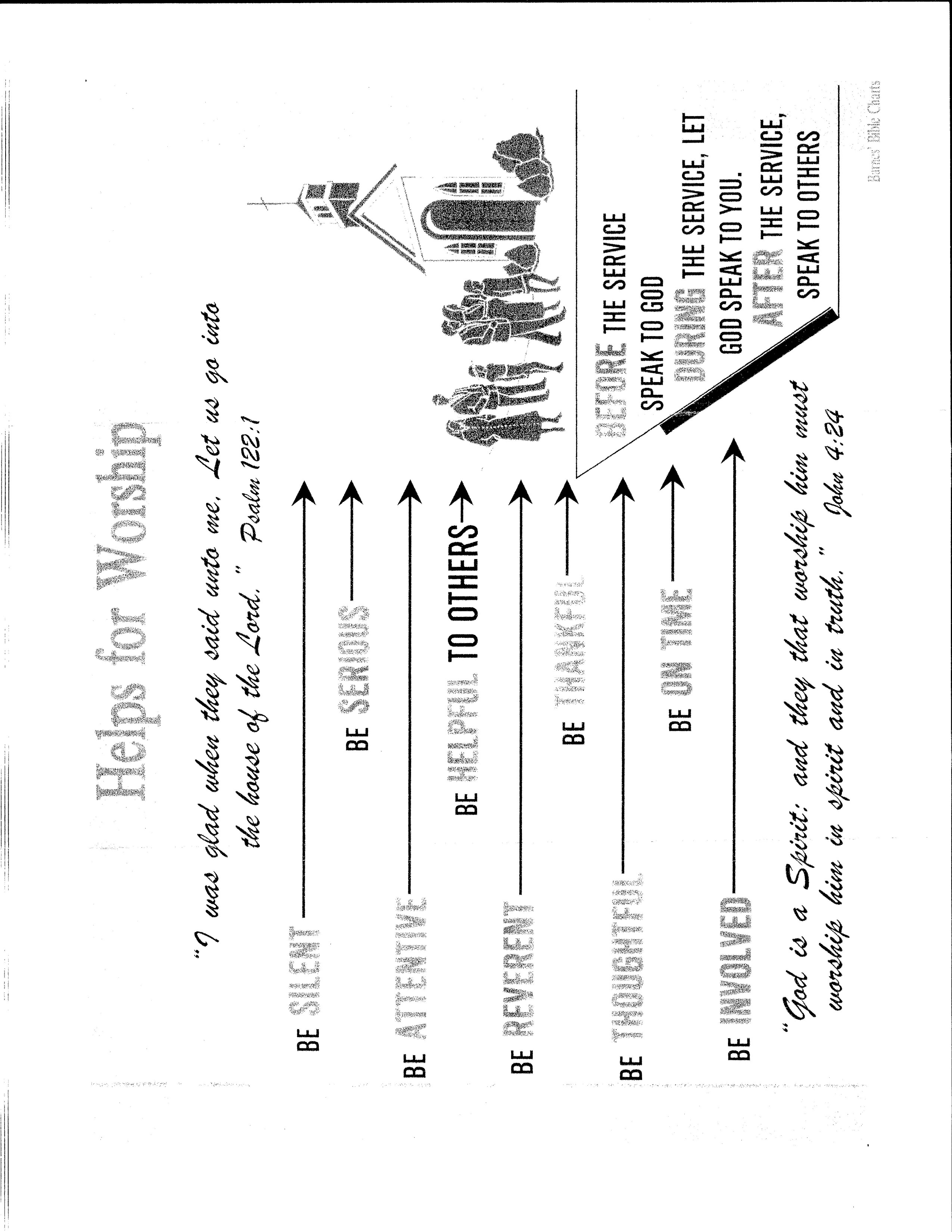 